Figure 4C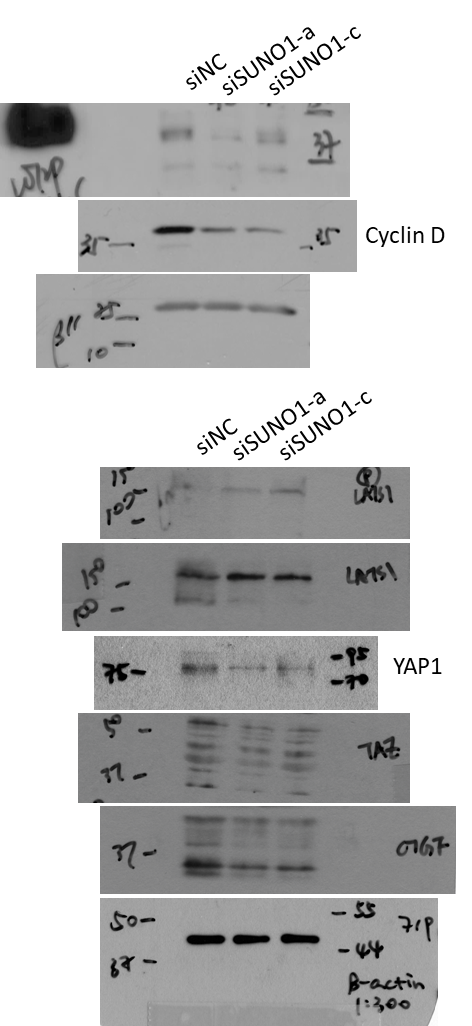 Figure 4-figure supplement 1F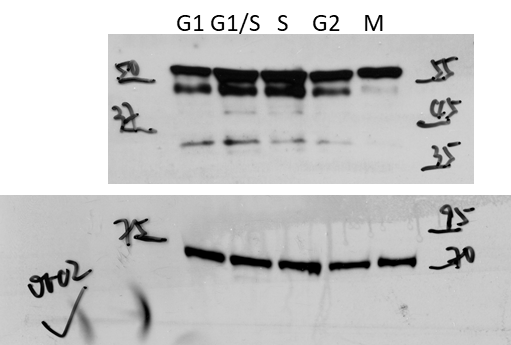 Figure 4-figure supplement 2A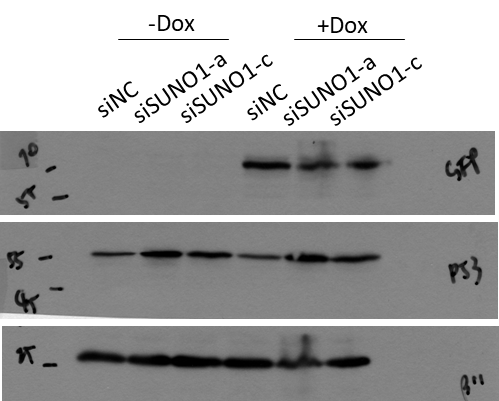 